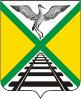 Администрация муниципального района"Забайкальский район"ПОСТАНОВЛЕНИЕ    03 октября 2019 года   			    		   		№ 547пгт. ЗабайкальскОб утверждении муниципальной  программы  «Социальная адаптация детей-сирот и детей, оставшихся без попечения родителей, а также лиц из числа детей-сирот и детей, оставшихся без попечения родителей на 2020-2026гг.»(В ред. Постановления администрации  №167 от 12 февраля 2020 года)	В соответствии с Порядком принятия решений о разработке, формировании и реализации муниципальных программ муниципального района «Забайкальский район», утверждённым постановлением Администрации муниципального района «Забайкальский район» от 25 июля 2014 года №762, Перечнем муниципальных программ муниципального района «Забайкальский район», утверждённым распоряжением Администрации муниципального района «Забайкальский район» от 28 декабря 2018 года №444, в целях обеспечения полной социальной защищённости детей, находящихся в трудной жизненной ситуации, на основании статьи 25 Устава муниципального района «Забайкальский район» постановляет: Утвердить прилагаемую программу «Социальная адаптация детей-сирот и детей, оставшихся без попечения родителей, а также лиц из числа детей-сирот и детей, оставшихся без попечения родителей» на 2020-2026 годы» (далее – Программа) (прилагается).       Официально опубликовать настоящее постановление в официальном вестнике «Забайкальское обозрение» и на официальном сайте муниципального района «Забайкальский район» в информационно-телекоммуникационной сети «Интернет».Настоящее постановление вступает в силу  с 01.01.2020 года.Контроль за исполнением настоящего постановления оставляю за собой.Глава муниципального района                   	         			 А.М. ЭповПриложение № 1к постановлению Администрациимуниципального района «Забайкальский район»от «12» февраля 2020 года № 167Паспорт муниципальной программы«Социальная адаптация детей-сирот и детей, оставшихся без попечения родителей, а также лиц из числа детей-сирот и детей, оставшихся без попечения родителей на 2020-2026гг.»»Раздел 1. ХАРАКТЕРИСТИКА ТЕКУЩЕГО СОСТОЯНИЯ СФЕРЫ РЕАЛИЗАЦИИ ПРОГРАММЫДетство - это период, когда закладываются фундаментальные качества личности, обеспечивающие психологическую устойчивость, нравственные ориентации, жизнеспособность и целеустремлённость. Эти духовные качества личности не развиваются спонтанно, а формируются в условиях выраженной родительской любви, когда семья создаёт у ребёнка потребность быть преданным, способность сопереживать и радоваться другим людям, нести ответственность за себя и других, стремление научиться самому.Чтобы ребёнок комфортно себя чувствовал в эмоциональном плане, необходимы социальные условия, которые определяют его быт, его физическое здоровье, характер его общения с окружающими людьми, его личные успехи. Ни для кого не секрет, что большинство детей, находящихся в трудной ситуации  не сироты, а дети, имеющие родителей, чаще всего лишённых родительских прав. Оказание помощи детям, по разным причинам, оставшимся без попечения родителей, является важнейшим направлением социальной политики. В настоящее время, сиротство - социальное явление, обусловленное наличием в обществе детей, родители которых умерли, а также детей, оставшихся без попечения родителей вследствие лишения родительских прав, признание в установленном порядке родителей недееспособными, безвестно отсутствующими и т. д. Сюда также относят детей, родители которых не лишены родительских прав, но фактически не осуществляют какой-либо заботы о своих детях. Сиротство, как социальное явление существует столько же, сколько существует человечество, и является неотъемлемым элементом цивилизации. Явлением, вызывающим наибольшее беспокойство в последние годы, стало значительное увеличение размеров «социального» сиротства, появление его новых характеристик. Обнаруживается так называемое «скрытое» социальное сиротство, которое связано с ухудшением условий жизни семьи, падением её нравственных устоев и изменения отношения к детям, вплоть до их полного вытеснения из семей, вследствие чего растёт беспризорность большего количества детей и подростков. Социальное сиротство - явление устранения или неучастия определённого круга лиц в выполнении ими родительских обязанностей (искажение родительского поведения). В обязанности родителей входит: воспитывать детей, готовить их к общественно полезному труду, содержать несовершеннолетних детей, защищать их права и интересы во всех учреждениях и т. д. (ФЗ - № 124 «Об основных гарантиях прав ребенка в Российской Федерации»).В настоящее время, необходимо решать проблемы комплексно, взаимодействуя не только с основными исполнителями программы, но и  с общественными и государственными организациями, координируя их действия с целью эффективного сотрудничества. Повышению эффективности в работе программы будет содействовать разработка соответствующих мероприятий с последующей их реализацией в условиях общей координации и взаимодействия.Программа призвана  выработать единые требования, подготовить необходимые ресурсы,  скоординировать действия «Ответственных Исполнителей» и «Соисполнителей», обеспечить осуществление текущего контроля на различных этапах реализации программы, и в итоге, выполнить поставленные задачи. Создание единого социально-реабилитационного пространства на уровне района позволит активизировать профилактическую работу с детьми и их родителями на самых ранних стадиях.  Так же фактором успеха является не только повышение профессиональной компетенции специалистов различных ведомств системы профилактики социального сиротства, но и широкое информирование семейных ценностей, привлечение внимания населения к решению проблем семей, находящихся       в кризисном состоянии, расширение различных форм попечении  над детьми, оставшимися вне семьи. Для этого нужно активнее осваивать новые формы профилактической, реабилитационной, консультативной работы, поддержки профессионального роста и развития специалистов, работающих    с семьями и детьми, изучать опыт работы коллег других территорий по инновационным направлениям работы. В профилактической работе с несовершеннолетними и семьями предполагается развитие различного вида социальных услуг. В результате уменьшится социально-психологическое напряжение  в семьях, оказавшихся в социально-опасном положении, произойдёт их  переориентация на здоровый образ жизни и создание благоприятной жизненной среды для развития и воспитания детей. По данным статистики на территории муниципального района «Забайкальский район» проживает 5922 детей в возрасте от 0-18 лет, из них в отделе опеки и попечительства состоят на учете детей-сирот и детей, оставшихся без попечения родителей - 153.Из анализа проведенного специалистами отдела опеки и попечительства следует, что в 2017 г. на учете состояло 172 ребенка данной категории, 2018 г. – 160 детей, в 2019 г. – 153 ребенка. В настоящее время идет снижение количества детей-сирот и детей, оставшихся без попечения родителей. Одной из основных задач отдела опеки и попечительства является выявление и учет детей-сирот и детей, оставшихся без попечения родителей. Выявление и устройство детей–сирот:Основной причиной роста количества детей оставшихся без попечения родителей является асоциальный образ жизни родителей, злоупотребление спиртными напитками, не желание трудоустроиться, исполнять родительские обязанности по воспитанию и содержанию детей.В настоящее время существует несколько форм устройства детей в замещающие семьи. Приоритетная форма жизнеустройства детей - усыновление.Виды устройства детей-сирот:Вторая форма устройства – опека (попечительство). Значительная часть детей, оставшихся без попечения родителей, передаются под опеку родственникам. Опекунам выплачивается ежемесячное пособие на содержание детей дошкольного возраста – 4958,87 рубля, школьного возраста – 5595,73 рубля. Третья форма устройства – приемная семья, устройство ребенка на основании договора о приемной семье. Приемные родители ежемесячно получают вознаграждение и пособие на содержание ребенка.При невозможности устройства ребенка, оставшегося без попечения родителей на воспитание в семьи граждан, в установленный законом месячный срок, ребенок направляется в государственное образовательное учреждение для детей-сирот и детей, оставшихся без попечения родителей.Совместно с секретарем КДН и ЗП, специалистами ГУСО БСРЦ для несовершеннолетних «Подросток», инспектором ПДН ОМВД России по Забайкальскому району, специалистов ОСЗН по Забайкальскому району, главами поселений, медицинскими работниками, участковыми специалистами по социальной службе, педагогами школ, проводится работа по выявлению и учету детей и семей, находящихся в социально – опасном положении, выявляются факторы неблагополучия в семье, проводится индивидуальная профилактическая работа, обследуются условия жизни, оказывается помощь по постановке на учет в центр занятости населения, в устройстве детей в учреждения на определенный период, в оформлении документов, юридическая консультация, проводятся подворовые обходы, рейды по неблагополучным, социально-опасным семьям, состоящим на учете.Эффективность и результативность мероприятий по профилактике семейного неблагополучия, беспризорности, безнадзорности и правонарушений несовершеннолетних достигается только благодаря взаимодействию заинтересованных структур муниципального района.Раздел 2. ПЕРЕЧЕНЬ ПРИОРИТЕТОВ В СФЕРЕ РЕАЛИЗАЦИИ ПРОГРАММЫВ Стратегии социально-экономического развития муниципального района "Забайкальский район" на период до 2030 года, утвержденной Решением Совета муниципального района "Забайкальский район" от 21 ноября 2018 года N 183 одним из приоритетов развития является развитие социальной инфраструктуры.Стратегия развития человеческого потенциала (социальной сферы) Забайкальского края, описанная в составе Стратегии Забайкальского края, предусматривает, что в сфере социальной защиты населения должно быть обеспечено:- увеличение доли семей с детьми, получающих социальные услуги в учреждениях социального обслуживания (медицинские, педагогические, социально-психологические, юридические и т.п.);- увеличение обеспеченности стационарными учреждениями социального обслуживания населения;- уменьшение численности безнадзорных детей и семей, находящихся в социально опасном положении;- увеличение доли семей с детьми, получающих социальные услуги в учреждениях социального обслуживания (медицинские, педагогические, социально-психологические, юридические и т.п.);Приоритетами развития социальной защиты населения являются содействие улучшению положения семей с детьми, создание благоприятных условий для комплексного развития детей, попавших в трудную жизненную ситуацию.Вместе с тем остается высокой численность детей, оставшихся без попечения родителей.Реализация приоритетов предусматривается через:- укрепление системы социальной защиты семьи, обеспечивающей сохранение ребенка в семье;- предупреждение семейного неблагополучия, профилактику социального сиротства, внедрение новых форм и технологий профилактики безнадзорности и правонарушений несовершеннолетних;- координацию усилий служб социальной защиты с учреждениями культуры, образования, здравоохранения для изменения общественных ценностей в пользу семейной сплоченности и общественной солидарности и недопущения того, чтобы жители края попадали в положение нуждающихся в услугах учреждений социальной защиты;- организацию отдыха и оздоровления детей, находящихся в трудной жизненной ситуации;- дальнейшее совершенствование социального обслуживания, содействие в получении медицинской помощи, включая лекарственное обеспечение, особенно в сельских районах;- содействие ведению здорового образа жизни социально незащищенными слоями населения;- оптимизацию системы оказания социальных услуг, развитие организационно-правовых форм учреждений социального обслуживания, в том числе на основе государственно-частного партнерства;- приведение условий проживания в социальных учреждениях в соответствие с современными требованиями к безопасности и психологического комфорта. Приоритетной целью деятельности органов опеки и попечительства региона является создание условий для обеспечения прав и законных интересов детей-сирот и детей, оставшихся без попечения родителей. Реализация установленной цели предполагает решение следующих задач:  пропаганда семейных ценностей, сохранение ребенка во всех возможных случаях в биологической семье, активизация семейного жизнеустройства сирот, развитие семейных форм их устройства.Раздел 3. ОПИСАНИЕ ЦЕЛЕЙ И ЗАДАЧ ПРОГРАММЫЦелью программы является обеспечение полной социальной защищённости детям, находящимся в трудной жизненной ситуации. В рамках достижения указанной цели в районе будут решаться следующие задачи:Обеспечение приоритетов устройства детей-сирот и детей, оставшихся без попечения родителей, в семью, защиты их законных прав и интересов, а именно через:- привлечение внимания населения к решению проблем семей, находящихся в кризисном состоянии;- расширение различных форм попечения  над детьми, оставшимися вне семьи;- своевременное выявление критической ситуации несовершеннолетнего или семьи;- взаимодействие, адресность, гласность и, вместе с тем, конфиденциальность сведений личного характера, законность и комплексность.Раздел 4. СРОКИ И ЭТАПЫ РЕАЛИЗАЦИИ ПРОГРАММЫПрограмма будет реализована в течение 2020 - 2026 годов.Раздел 5. ПЕРЕЧЕНЬ ОСНОВНЫХ МЕРОПРИЯТИЙ ПРОГРАММЫОсновные мероприятия направлены на решение поставленных задач и приведены в Приложении  "Основные мероприятия, мероприятия, показатели и объемы финансирования муниципальной программы".Раздел 6. ПЕРЕЧЕНЬ ПОКАЗАТЕЛЕЙ КОНЕЧНЫХ РЕЗУЛЬТАТОВПРОГРАММЫ, МЕТОДИКИ ИХ РАСЧЕТА И ПЛАНОВЫЕ ЗНАЧЕНИЯ ПО ГОДАМ РЕАЛИЗАЦИИПриведен в Приложении  "Основные мероприятия, мероприятия, показатели и объемы финансирования муниципальной программы".Раздел 7. ИНФОРМАЦИЯ О ФИНАНСОВОМ ОБЕСПЕЧЕНИИ ПОДПРОГРАММЫ ЗА СЧЕТ СРЕДСТВ КРАЕВОГО БЮДЖЕТА Программа не предусматривает финансирование из бюджета муниципального района "Забайкальский район". Общий объем финансирования программы за счет средств краевого бюджета в 2020 - 2026 годах составит  92150,1 тыс. рублей, в том числе по годам:2020 год – 15563,4 тыс. рублей;2021 год – 12408,7 тыс. рублей;2022 год – 12835,6 тыс. рублей;2023год  – 12835,6 тыс. рублей;2024 год – 12835,6 тыс. рублей;2025 год – 12835,6 тыс. рублей;       2026 год – 12835,6 тыс. рублей.       Раздел 8. ОПИСАНИЕ РИСКОВ РЕАЛИЗАЦИИ ПРОГРАММЫ И СПОСОБОВ ИХ МИНИМИЗАЦИИНа достижение предусмотренных в программе конечных результатов могут оказать влияние следующие риски:                                                                                                                                                                     ПРИЛОЖЕНИЕ № 2УТВЕРЖДЕНОк постановлению Администрациимуниципального района «Забайкальский район»от «12» февраля 2020 года № 167ОСНОВНЫЕ МЕРОПРИЯТИЯ, ПОКАЗАТЕЛИ И ОБЪЕМЫ ФИНАНСИРОВАНИЯ МУНИЦИПАЛЬНОЙ ПРОГРАММЫ «СОЦИАЛЬНАЯ АДАПТАЦИЯ ДЕТЕЙ-СИРОТ И ДЕТЕЙ, ОСТАВШИХСЯ БЕЗ ПОПЕЧЕНИЯ РОДИТЕЛЕЙ НА 2020 - 2026 г.г.»»Ответственный исполнитель программыОтдел опеки и попечительства Управления образованием Администрации муниципального района «Забайкальский район» муниципального района «Забайкальский район». Соисполнители программыЗабайкальский отдел ГКУ «Краевой центр защиты населения Забайкальского края (по согласованию);Государственное учреждение здравоохранения «Центральная районная больница» (по согласованию). Цель программыОбеспечение полной социальной защищённости детям, находящимся в трудной жизненной ситуации.Задачи программыОбеспечение приоритетов устройства детей-сирот и детей, оставшихся без попечения родителей, в семью, защиты их законных прав и интересов.Этапы и сроки реализациипрограммыСрок реализации программы: 2020 - 2026 годы. Объемы бюджетных ассигнований программыОбщий объем финансирования программы за счет средств краевого бюджета в 2020 - 2026 годах составит  92150,1 тыс. рублей, в том числе по годам:2020 год – 15563,4 тыс. рублей;2021 год – 12408,7 тыс. рублей;2022 год – 12835,6 тыс. рублей;2023год  – 12835,6 тыс. рублей;2024 год – 12835,6 тыс. рублей;2025 год – 12835,6 тыс. рублей;       2026 год – 12835,6 тыс. рублей.       Ожидаемые значения показателей конечных результатов реализации программыУменьшение количества выявленных детей - сирот и детей, оставшихся без попечения родителей до 14 чел.;Уменьшение количества выявленных семей, оказавшихся в трудной жизненной ситуации до 80 ед.;.Уменьшение доли детей, оказавшихся в трудной жизненной ситуации,  детей - сирот и детей, оставшихся без попечения родителей, охваченных  медико-социальным и психологическим сопровождением, в общей численности детей, стоящих на учете в органах опеки до 30,5%;Увеличение количества семей, получающих социальную поддержку из краевого бюджета до 95 ед..ГодыКоличество выявленных в текущем году детей-сирот и детей, оставшихся без попечения родителей201721201820201922201720182019Находятся под опекой10810086Передано на усыновление353637Находятся в приёмных семьях191524Устроено в ГОУ546РискПоследствия наступленияПоследствия наступленияСпособы минимизации1. Внешние риски1. Внешние риски1. Внешние риски1. Внешние рискиМакроэкономические риски. Бюджетный дефицит и, как следствие, недостаточный уровень финансирования социальной сферы.Невозможность реализации программных мероприятий, цели и задач, выполнения показателей.Невозможность реализации программных мероприятий, цели и задач, выполнения показателей.Принятие оперативных мер по корректировке мероприятий программы.2. Внутренние риски2. Внутренние риски2. Внутренние риски2. Внутренние рискиНедостаточный уровень исполнительской дисциплины специалистов, реализующих мероприятия программы.Недостаточный уровень исполнительской дисциплины специалистов, реализующих мероприятия программы.Отклонения в достижении запланированных показателей, цели и задач.Осуществлятьоперативный мониторинг мероприятий программы и совершенствовать уровень квалификации кадров.Слабый уровень взаимодействия между заинтересованными ведомствами  и структурами муниципального района.Слабый уровень взаимодействия между заинтересованными ведомствами  и структурами муниципального района.Разрозненность действий ведомств и структур, отсутствие согласованности в выполнении программных мероприятий задач и достижения цели программы.Регулярный мониторинг,  поиск новых форм и методов взаимодействия.Недостаточная подготовка специалистов и (или) ответственного исполнителя.Недостаточная подготовка специалистов и (или) ответственного исполнителя.Невыполнение заявленных показателей реализации муниципальной программы.Затягивание сроков реализации мероприятий.Своевременное направление специалистов на курсы повышения квалификации, обучающие мероприятия и тренинги, организация мероприятий по обмену опытом, в т.ч. с другими субъектами Российской Федерации.№Наименование целей, задач подпрограмм, основных мероприятий,мероприятий,показателейЕдиница измеренияКоэффициент значимостиМетодика расчета показателяСрок реализации, годОтветственный исполнитель,соисполнительКоды бюджетной классификации расходовКоды бюджетной классификации расходовКоды бюджетной классификации расходовЗначения по годам реализацииЗначения по годам реализацииЗначения по годам реализацииЗначения по годам реализацииЗначения по годам реализацииЗначения по годам реализацииЗначения по годам реализацииЗначения по годам реализацииЗначения по годам реализацииЗначения по годам реализации№Наименование целей, задач подпрограмм, основных мероприятий,мероприятий,показателейЕдиница измеренияКоэффициент значимостиМетодика расчета показателяСрок реализации, годОтветственный исполнитель,соисполнительГлавный раздел, подразделЦелевая статьяВид расходов201820192020202120222023202420252026итогоЦель: Обеспечение полной социальной защищённости детям, находящимся в трудной жизненной ситуации.Цель: Обеспечение полной социальной защищённости детям, находящимся в трудной жизненной ситуации.Цель: Обеспечение полной социальной защищённости детям, находящимся в трудной жизненной ситуации.Цель: Обеспечение полной социальной защищённости детям, находящимся в трудной жизненной ситуации.Цель: Обеспечение полной социальной защищённости детям, находящимся в трудной жизненной ситуации.Цель: Обеспечение полной социальной защищённости детям, находящимся в трудной жизненной ситуации.Цель: Обеспечение полной социальной защищённости детям, находящимся в трудной жизненной ситуации.Цель: Обеспечение полной социальной защищённости детям, находящимся в трудной жизненной ситуации.Цель: Обеспечение полной социальной защищённости детям, находящимся в трудной жизненной ситуации.Цель: Обеспечение полной социальной защищённости детям, находящимся в трудной жизненной ситуации.Цель: Обеспечение полной социальной защищённости детям, находящимся в трудной жизненной ситуации.Цель: Обеспечение полной социальной защищённости детям, находящимся в трудной жизненной ситуации.Цель: Обеспечение полной социальной защищённости детям, находящимся в трудной жизненной ситуации.Цель: Обеспечение полной социальной защищённости детям, находящимся в трудной жизненной ситуации.Цель: Обеспечение полной социальной защищённости детям, находящимся в трудной жизненной ситуации.Цель: Обеспечение полной социальной защищённости детям, находящимся в трудной жизненной ситуации.Цель: Обеспечение полной социальной защищённости детям, находящимся в трудной жизненной ситуации.Цель: Обеспечение полной социальной защищённости детям, находящимся в трудной жизненной ситуации.Цель: Обеспечение полной социальной защищённости детям, находящимся в трудной жизненной ситуации.1.  Задача: Обеспечение приоритетов устройства детей-сирот и детей, оставшихся без попечения родителей, в семью, защиты их законных прав и интересов.1.  Задача: Обеспечение приоритетов устройства детей-сирот и детей, оставшихся без попечения родителей, в семью, защиты их законных прав и интересов.1.  Задача: Обеспечение приоритетов устройства детей-сирот и детей, оставшихся без попечения родителей, в семью, защиты их законных прав и интересов.1.  Задача: Обеспечение приоритетов устройства детей-сирот и детей, оставшихся без попечения родителей, в семью, защиты их законных прав и интересов.1.  Задача: Обеспечение приоритетов устройства детей-сирот и детей, оставшихся без попечения родителей, в семью, защиты их законных прав и интересов.1.  Задача: Обеспечение приоритетов устройства детей-сирот и детей, оставшихся без попечения родителей, в семью, защиты их законных прав и интересов.1.  Задача: Обеспечение приоритетов устройства детей-сирот и детей, оставшихся без попечения родителей, в семью, защиты их законных прав и интересов.1.  Задача: Обеспечение приоритетов устройства детей-сирот и детей, оставшихся без попечения родителей, в семью, защиты их законных прав и интересов.1.  Задача: Обеспечение приоритетов устройства детей-сирот и детей, оставшихся без попечения родителей, в семью, защиты их законных прав и интересов.1.  Задача: Обеспечение приоритетов устройства детей-сирот и детей, оставшихся без попечения родителей, в семью, защиты их законных прав и интересов.1.  Задача: Обеспечение приоритетов устройства детей-сирот и детей, оставшихся без попечения родителей, в семью, защиты их законных прав и интересов.1.  Задача: Обеспечение приоритетов устройства детей-сирот и детей, оставшихся без попечения родителей, в семью, защиты их законных прав и интересов.1.  Задача: Обеспечение приоритетов устройства детей-сирот и детей, оставшихся без попечения родителей, в семью, защиты их законных прав и интересов.1.  Задача: Обеспечение приоритетов устройства детей-сирот и детей, оставшихся без попечения родителей, в семью, защиты их законных прав и интересов.1.  Задача: Обеспечение приоритетов устройства детей-сирот и детей, оставшихся без попечения родителей, в семью, защиты их законных прав и интересов.1.  Задача: Обеспечение приоритетов устройства детей-сирот и детей, оставшихся без попечения родителей, в семью, защиты их законных прав и интересов.1.  Задача: Обеспечение приоритетов устройства детей-сирот и детей, оставшихся без попечения родителей, в семью, защиты их законных прав и интересов.1.  Задача: Обеспечение приоритетов устройства детей-сирот и детей, оставшихся без попечения родителей, в семью, защиты их законных прав и интересов.1.  Задача: Обеспечение приоритетов устройства детей-сирот и детей, оставшихся без попечения родителей, в семью, защиты их законных прав и интересов.Общее финансирование, в том числе:тыс.руб.ХХХКомитет по финансамХХХ1476514678,415563,412408,712835,612835,612835,612835,612835,6121593,5- из федерального бюджетатыс. руб.ХХ2020-2026 годыХХХХ0000000000- из краевого бюджетатыс. руб.ХХ2020-2026 годыХХХХ1476514678,415563,412408,712835,612835,612835,612835,612835,6121593,5- за счет районного бюджетатыс. руб.ХХ2020-2026 годыХХХХ0000000000- из внебюджетных источниковтыс. руб.ХХ2020-2026 годыХХХХ00000000001.1Мероприятие «Обеспечение комплекса мероприятий по выявлению детей - сирот и детей, оставшихся без попечения родителей»»Х1Х2020-2026 годыОтдел опеки и попечительстваХХХХХХХХХХХХХПоказатель «Количество выявленных детей - сирот и детей, оставшихся без попечения родителей»чел.ХАбсолютный показатель2020-2026 годыОтдел опеки и попечительстваХХХ202221171615141414Х1.2Мероприятие «Обеспечение комплекса мероприятий по выявлению семей, оказавшихся в трудной жизненной ситуации»Х1Х2020-2026 годыОтдел опеки и попечительстваХХХХХХХХХХХХХПоказатель «Количество выявленных семей,  оказавшихся в трудной жизненной ситуации»едХАбсолютный показатель2020-2026 годыОтдел опеки и попечительстваХХХ959595939186838180Х1.3Мероприятие «Проведение рейдов с целью проверки соблюдения защиты прав  детей»Х1Х2020-2026 годыОтдел опеки и попечительстваХХХХХХХХХХХХХПоказатель «Частота проведения рейдов»едХАбсолютный показатель2020-2026 годыОтдел опеки и попечительства Управления образованиемХХХне реже 1  раза в месяцне реже 1  раза в месяцне реже 1  раза в месяцне реже 1  раза в месяцне реже 1  раза в месяцне реже 1  раза в месяцне реже 1  раза в месяцне реже 1  раза в месяцне реже 1  раза в месяцХ1.4Мероприятие«Обеспечение медико-социального и психологического сопровождения семей, оказавшихся в трудной жизненной ситуации  и детей - сирот и детей, оставшихся без попечения родителей»Х1Х2020-2026 годыУправление образованием, ГУЗ «Забайкальская ЦРБ», КДН И ЗП Администрации муниципального района «Забайкальский район», ОМВД России по Забайкальскому району, Забайкальский ОСЗН Забайкальского краяХХХХХХХХХХХХХПоказатель «Доля детей, оказавшихся в трудной жизненной ситуации  и детей - сирот и детей, оставшихся без попечения родителей, охваченных  медико-социальным и психологическим сопровождением, в общей численности детей, стоящих на учете в органах опеки»%ХI = A / B x 100, где A- количество детей, оказавшихся в трудной жизненной ситуации  и детей - сирот и детей, оставшихся без попечения родителей, охваченных  медико-социальным и психологическим сопровождением в отчетном году, В - общая численность детей, стоящих на учете в органах опеки»2020-2026 годыЗабайкальский ОСЗН Забайкальского краяХХХХХ37373735333230,5Х1.5Мероприятие «Создание и размещение информационных статей для информирования граждан в СМИ, официальном  сайте администрации муниципального района»Х1Х2020-2026 годыОтдел опеки и попечительства Управление образованиемХХХХХХХХХХХХХПоказатель «Количество размещенных материалов»ед.ХАбсолютный показатель2020-2026 годыОтдел опеки и попечительства Управление образованиемХХХ5555567713Х1.6Мероприятие «Предоставление мер социальной поддержки детям - сиротам и детям, оставшимся без попечения родителей»Х1Х2020-2026 годыУправление образованиемХХХХХХХХХХХХХОбщее финансирование, в том числе:тыс.руб.ХХ2020-2026 годыКомитет по финансамХХХ1476514678,415563,412408,712835,612835,612835,612835,612835,6121593,5- из краевого бюджета, в т.ч.:тыс. руб.ХХХХХХХ1476514678,415563,412408,712835,612835,612835,612835,612835,6121593,5Выплата денежного вознаграждения за содержание детей с ограниченными возможностями здоровьятыс.руб.ХХ2020-2026 годыХ10041140172404300317,2306,40000000623,6Выплата денежного вознаграждения за содержание детей с ограниченными возможностями здоровьятыс.руб.ХХ2020-2026 годыХ1004204017240430000286,0286,0286,0286,0286,0286,0286,02002Содержание детей-сирот в приемных семьяхтыс.руб.ХХ2020-2026 годыХ100411401724113101630,81906,800000003537,6Содержание детей-сирот в приемных семьяхтыс.руб.ХХ2020-2026 годыХ10042040172411310002358,62358,62358,62358,62358,62358,62358,616510,2Вознаграждение приемным родителямтыс.руб.ХХ2020-2026 годыХ100411401724213201151,11594,600000002745,7Вознаграждение приемным родителямтыс.руб.ХХ2020-2026 годыХ10042040172421320001110,21110,21110,21110,21110,21110,21110,27771,4Содержание детей-сирот в семьях опекунов (попечителей)тыс.руб.ХХ2020-2026 годыХ1004114017243124031010056,89122,2000000019179Содержание детей-сирот в семьях опекунов (попечителей)тыс.руб.ХХ2020-2026 годыХ10042040172431300310009101,55946,86373,76373,76373,76373,76373,746916,8Содержание детей, достигшим 18-летнего возраста, но продолжающим обучение по очной форметыс.руб.ХХ2020-2026 годыХ1004114017240531078,3124,30000000102,61Содержание детей, достигшим 18-летнего возраста, но продолжающим обучение по очной форметыс.руб.ХХ2020-2026 годыХ1004204017240531000290,8290,8290,8290,8290,8290,8290,82035,6Администрирование государственного полномочия по организации и осуществлению деятельности по опеке и попечительства над несовершеннолетнимитыс.руб.ХХ2020-2026 годыХ070911401792111002441530,81724,100000003254,9Администрирование государственного полномочия по организации и осуществлению деятельности по опеке и попечительства над несовершеннолетнимитыс.руб.ХХ2020-2026 годыХ07092040179211120002416,32416,32416,32416,32416,32416,32416,316914,1Показатель «Количество семей, получающих социальную поддержку из краевого бюджета»едХАбсолютный показатель2020-2026 годыУправление образованиемХХХ919293949596969595ХПоказатель «Увеличение доли детей-сирот и детей, оставшихся без попечения родителей, устроенных в семьи, в общей численности детей-сирот и детей, оставшихся без попечения родителей, проживающих в районе»%ХI = A / B x 100, где A- количество выявленных детей в отчетном году, В – количество устроенных детей в семьив отчетном году2020-2026 годыОтдел опеки и попечительства Управление образованиемХХХ0,50,60,70,80,911,51,51,5ХМероприятие «Проведение акции «Поможем детям!»Х1Х2020-2026Отдел опеки и попечительства Управление образованиемХХХХХХХХХХХХХПоказатель «Частота проведения акции в муниципальном районе "Забайкальский район"количество раз в годХХ2020-2026 годыОтдел опеки и попечительства Управление образованиемХХХне реже2не реже2не реже2не реже2не реже2не реже2не реже2не реже2не реже2Х